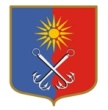 КИРОВСКИЙ МУНИЦИПАЛЬНЫЙ РАЙОНЛЕНИНГРАДСКОЙ ОБЛАСТИАДМИНИСТРАЦИЯОТРАДНЕНСКОГО ГОРОДСКОГО ПОСЕЛЕНИЯП О С Т А Н О В Л Е Н И Еот «09» декабря 2019г. №663О мерах по обеспечению общественного порядка, пожарной безопасности и антитеррористической защищенности в период подготовки и проведения Новогодних и Рождественских праздников на территории  Отрадненского городского поселения Кировского муниципального района Ленинградской областиНа основании Федерального закона от 21.12.1994 № 69-ФЗ «О пожарной безопасности», Федерального закона от 06.10.2003 № 131-ФЗ «Об общих принципах организации местного самоуправления в Российской Федерации», постановления Правительства Российской Федерации от 25.04.2012 № 390 «О противопожарном режиме», постановления Правительства Российской Федерации от 30.12.2003 № 794 «О единой государственной системе предупреждения и ликвидации чрезвычайных ситуаций», в связи с подготовкой и проведением мероприятий, посвященных празднованию Нового года и Рождества, в целях обеспечения пожарной безопасности, охраны общественного порядка, антитеррористической защищенности и безопасности участников и зрителей праздничных мероприятий, администрация МО «Город Отрадное» постановляет:1. Запретить применение пиротехнической продукции в помещениях объектов, задействованных в проведении новогодних и рождественских праздников, а также проведение фейерверков без разработки специальных технических условий:1.1.  Отнести к местам, запрещенным для применения пиротехнических изделий на территории МО «Город Отрадное»:- помещения, здания и сооружения любого функционального назначения;- территории взрывоопасных и пожароопасных объектов, полосы отчуждения газопроводов и линий высоковольтной электропередачи;- крыши, балконы, лоджии и выступающие части фасадов зданий (сооружений);- территории, прилегающие к зданиям больниц, детских учреждений и жилым домам;- территории объектов культурного наследия, памятников истории, кладбищ и культовых сооружений. 1.2. Охрана площадок и безопасность граждан при устройстве салютов и фейерверков возлагается на организацию или лицо, проводящее салют или фейерверк.1.3. Безопасное расстояние от места проведения салютов и фейерверков до здания и зрителей определяется с учетом требований инструкций, применяемых к пиротехническим изделиям. 2. Рекомендовать руководителям всех предприятий и организаций, заведений общественного питания, вне зависимости от формы собственности и ведомственной принадлежности, задействованных в проведении праздничных мероприятиях с пребыванием людей:- согласовать сценарии представлений, проведение фейерверочных показов с отделом надзорной деятельности по Кировскому району УНД и ПР ГУ МЧС России по Ленинградской области;- принять необходимые меры по обеспечению правопорядка, общественной и пожарной безопасности, антитеррористической защищенности при проведении Новогодних и Рождественских мероприятий с массовым пребыванием людей;- провести дополнительный инструктаж с работающим персоналом о необходимых мерах по обеспечению правопорядка и пожарной безопасности при проведении массовых мероприятий, по сохранению бдительности и действий при возникновении пожарной и чрезвычайной ситуаций согласно требований законодательства;- проверить обеспеченность мест проведения праздничных мероприятий первичными средствами пожаротушения, их исправность и готовность к использованию;- выполнять требования нормативных документов по эксплуатации электрических сетей и используемого оборудования, задействованного в мероприятиях с массовым пребыванием людей. Перед началом мероприятия проводить проверки состояния применяемого электрического оборудования;- обеспечить условия для беспрепятственной эвакуации людей и подъезда пожарной и специальной техники к местам проведения массовых мероприятий;- запретить применение пиротехнических изделий и огневых эффектов в помещениях, где проводятся мероприятия;- на время проведения каждого мероприятия назначить ответственного за пожарную безопасность;- обеспечить неукоснительное выполнение норм и правил противопожарного режима в местах проведения Новогодних и Рождественских мероприятий, а также требований безопасности при обращении с пиротехнической продукцией.3. Рекомендовать руководителям управляющих компаний и председателям ТСЖ, ТСН:- провести разъяснительную работу с жителями многоквартирных домов о необходимости сохранения бдительности с целью недопущения совершения террористических актов, чрезвычайных и пожарных ситуаций на территории поселения;- обеспечить бесперебойную работу жилищно-коммунального хозяйства в праздничные дни, провести проверку состояния чердаков и подвальных помещений. Принять необходимые меры по недопущению складирования горючих материалов в подвальных помещениях, чердаках и лестничных клетках;- обеспечить информирование жителей о местах, отведенных для применения пиротехнической продукции бытового назначения.4. Рекомендовать председателям садоводческих товариществ провести разъяснительную работу с членами товариществ о необходимости соблюдения мер пожарной безопасности в период проведения Новогодних и Рождественских праздников, а также определить специальные места применения бытовой пиротехники 1-3 классов опасности, исключить использование пиротехнических изделий вблизи жилых домов и пожароопасных объектов.5.  Рекомендовать руководителям объектов торговли и обслуживания населения МО «Город Отрадное»:- в период с 30 декабря 2019 года по 11 января 2020 года перевести имеющиеся службы безопасности на усиленный режим работы, организовать их взаимодействие с территориальными подразделениями ОМВД России по Кировскому району Ленинградской области;- принять неотложные меры по усилению охраны и видеонаблюдения на объектах;- проверить наличие и достоверность схем эвакуации людей при возникновении экстремальных ситуаций, провести дополнительные инструктажи работников и предупредительно-профилактические мероприятия на объектах по усилению бдительности населения;- информировать покупателей о бдительности с помощью громкоговорящей связи, стендов, разъясняющих действия покупателей в экстремальных ситуациях;- проверить исправность и техническое состояние пожарных гидрантов и других средств пожаротушения на объектах;- осуществлять реализацию пиротехнической продукции только в стационарных объектах торговли, специализированных отделах (секциях), соответствующих установленным противопожарным нормам и правилами при наличии сертификата соответствия, не допускать продажу пиротехнических изделий лицам моложе 16 лет, если производителем не установлено другое возрастное ограничение.6. Просить ОМВД РФ по Кировскому району Ленинградской области обеспечивать охрану общественного порядка и безопасность участников массовых мероприятий, проводимых МБУК «КЦ «Фортуна» в декабре 2019 – январе 2020г. согласно Приложение №1.7. Опубликовать настоящее постановление на официальном сайте органов местного самоуправления МО «Город Отрадное» otradnoe-na-neve.ru, в сетевом средстве массовой информации OTRADNOEVSZ.8.  Контроль за исполнением настоящего постановления возложить на заместителя главы администрации по общим вопросам.Глава администрации                                                                            В.И.ЛетуновскаяРазослано: 2- дело; Отдел по организационным вопросам; ОМВД России по Кировскому району Ленинградской области; Отдел надзорной деятельности Кировского района управления надзорной деятельности и профилактической работы ГУ МЧС России по Ленинградской области, Учреждения и организации, находящиеся на территории МО «Город Отрадное»;  МБУ СМИ «Редакция газеты «Отрадное вчера, сегодня, завтра»,  www.otradnoe-na-neve.ru.П Л А Нкультурно-массовых мероприятий Культурного Центра «Фортуна»на декабрь 2019 – начало января 2020 г.ДатаВремяМероприятиеОтветственный 20.12.201916.00Районный молодежный бал, посвященный Новому годуДашонок Н. А., художественный руководитель МБУК «КЦ «Фортуна»,8-813-62-4018422.12.201912.0015.00Новогодняя елка – мюзикл «12 месяцев» Дашонок Н. А., художественный руководитель МБУК «КЦ «Фортуна»,8-813-62-4018425.12.201912.00Новогодняя елка – мюзикл «12 месяцев» для детей, находящихся в трудной жизненной ситуации Антипова М. Г.,руководитель театральной мастерской «Цветы жизни» МБУК «КЦ «Фортуна» 8-813-62-4018428.12.201912.00Новогодняя елка – мюзикл «12 месяцев» для детей сотрудников ОВДДашонок Н. А., художественный руководитель МБУК «КЦ «Фортуна»,8-813-62-4018428.12.201915.00Новогодняя елка – мюзикл «12 месяцев» для детей сотрудников МЧСДашонок Н. А., художественный руководитель МБУК «КЦ «Фортуна»,8-813-62-4018429.12.201912.00Новогодняя елка – сказка «Pro Емелю» для детей, занимающихся в клубных формированиях КЦ «Фортуна»Дашонок Н. А., художественный руководитель МБУК «КЦ «Фортуна»,8-813-62-4018430.12.201918.00Новогодняя елка – сказка «Pro Емелю»Дашонок Н. А., художественный руководитель МБУК «КЦ «Фортуна»,8-813-62-4018401.01.20202.00Новогодние поздравление для жителей города «С Новым годом!!!»Зименкова Л.А., директор МБУК «КЦ «Фортуна»,8-813-62-4386303.01.202012.0015.00Новогодняя елка – мюзикл «12 месяцев» Антипова М. Г.,руководитель театральной мастерской «Цветы жизни» МБУК «КЦ «Фортуна» 8-813-62-4018405.01.202012.00Новогодняя елка – сказка «Pro Емелю»Дашонок Н. А., художественный руководитель МБУК «КЦ «Фортуна»,8-813-62-40184